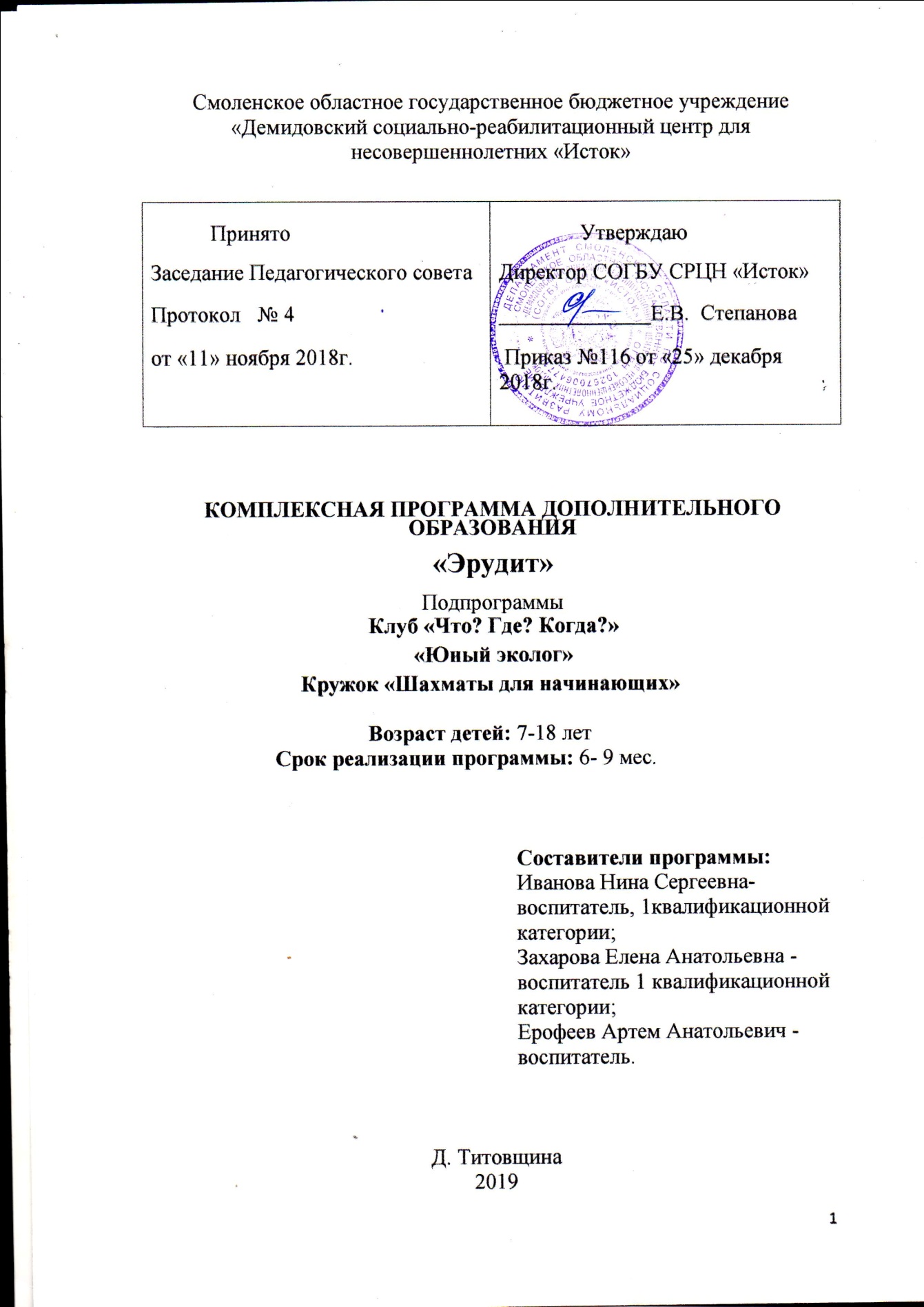 Пояснительная записка   Программа «Эрудит» направлена на формирование у детей мыслительной деятельности, культуры умственного труда; развитие качеств мышления, необходимых образованному человеку для полноценного функционирования в современном обществе. Особенностью программы  является занимательность предлагаемого материала, более широкое использование игровых форм проведения занятий и элементов соревнования на них. На занятиях  в процессе логических упражнений дети практически учатся сравнивать объекты, выполнять простейшие виды анализа и синтеза, устанавливать связи между понятиями, предлагаемые логические упражнения заставляют детей выполнять правильные суждения и приводить несложные доказательства. Упражнения носят занимательный характер, поэтому они содействуют возникновению интереса у детей к мыслительной деятельности.   Мышление  у детей образное, поэтому на занятиях  применение наглядности - обязательное условие. В зависимости от особенностей упражнений в качестве наглядности применяются рисунки, чертежи, краткие условия задач, записи терминов-понятий.   При реализации содержания данной программы расширяются знания, полученные детьми при изучении русского языка, изобразительного искусства, литературы, окружающего мира, труда и т.д.   В условиях партнёрского общения обучающихся и педагога открываются реальные возможности для самоутверждения в преодолении проблем, возникающих в процессе деятельности людей, увлечённых общим делом.   Программа рассчитана на проведение теоретических и практических занятий с детьми и  предназначена для детей 7-16 лет.   Программа  «Эрудит» является важным шагом в создании детского пространства, позволяющего заполнить свободное время школьников педагогически целесообразной деятельностью, отвлечь их от улицы и прочих негативных факторов современной жизни.             Она  направлена на интеллектуально-познавательное развитие школьников, а также формирование и тренировку команд для участия на фестивалях и турнирах интеллектуальных игр, в том числе "Что? Где? Когда?" и "Брейн-ринг". Одним из направлений деятельности кружка – подготовка к участию в предметных конкурсах, олимпиадах «Русский медвежонок», «Кенгуру», «Старт» и др.   Программа предусматривает командные игры и, следовательно, развивает у игроков не только определенные знания, но и умение общаться, позволяет научиться диалогу работы в группе. Интеллектуальные игры формируют атмосферу сотрудничества, взаимного доверия и уважения. Новизна программы   Широкое использование аудиовизуальной и компьютерной техники может в значительной мере повысить эффективность самостоятельной работы детей в процессе поисково–исследовательской работы.Просмотр видеофильмов, содержащих информацию о великих учёных  России и Европы, формирует устойчивый интерес к точным наукам.   Значительное количество занятий направлено на практическую деятельность – самостоятельный творческий поиск, совместную деятельность обучающихся и педагога. Принимая активное участие, ребенок тем самым раскрывает свои способности, самовыражается и самореализуется в общественно полезных и личностно значимых формах деятельности.Актуальность программы определена тем, что  школьники должны иметь мотивацию к обучению точных наук, стремиться развивать свои интеллектуальные возможности. Цель программы: создание условий для интеллектуального развития школьников. Задачи программы:- расширять кругозор детей  в различных областях знаний;- развивать у детей  логическое мышление, внимание, память, творческое воображение, наблюдательность, последовательность рассуждений и его доказательность;- развитие краткости речи;- умелое использование символики;- правильное применение  терминологии;- умение делать доступные выводы и обобщения;- обосновывать свои мысли.Принципы, на которых основывается работа в программе:- культуросообразности, предполагающий приобщение обучающихся к современной мировой культуре и их ориентация на общечеловеческие культурные ценности;- индивидуально-личностного подхода, означающий непременную направленность воспитания на выявление, сохранение и развитие индивидуальности, самобытности ребёнка, на поддержку процессов саморазвития, самовоспитания;- ценностно – смыслового подхода, направленный на создание условий для приобретения ребёнком смысла своего учения, жизни, на воспитание личностных смыслов всего происходящего в его общении с природой, социумом, культурой;- сотрудничества, предусматривающий объединение целей детей и взрослых, организацию совместной жизнедеятельности, общение, взаимопонимание и взаимопомощь, взаимную поддержку и общую устремлённость в будущее.- личностно ориентированного подхода - обращение к субъектному опыту обучающегося, то есть к опыту его собственной жизнедеятельности; признание самобытности и уникальности каждого ученика);- природосообразности-  учитывается возраст обучающегося, а также уровень его интеллектуальной подготовки, предполагающий выполнение заданий различной степени сложности);- свободы выбора решений и самостоятельности в их реализации;Занятия проводятся 1-2 раз в неделю, время занятий 1  час(45 мин.)Преобладающие формы занятий – групповая и индивидуальная.Виды занятий очень разнообразны: это тематические занятия, игровые уроки, конкурсы, викторины, соревнования. Используются нетрадиционные и традиционные формы: игры-путешествия, экскурсии по сбору числового материала, задачи на основе статистических данных по городу, сказки на математические темы, конкурсы газет, плакатовОжидаемые результатыЛичностными результатами изучения данного  курса являются:- развитие любознательности, сообразительности при выполнении разнообразных заданий проблемного и эвристического характера;- развитие внимательности, настойчивости, целеустремленности, умения преодолевать трудности – качеств весьма важных в практической деятельности любого человека;- воспитание чувства справедливости, ответственности;- развитие самостоятельности суждений, независимости и нестандартности мышления.Универсальные учебные действия, которыми должны овладеть обучающиеся:1.Сравнивать разные приемы действий, выбирать удобные способы для выполнения конкретного задания.2.Моделировать в процессе совместного обсуждения алгоритм решения; использовать его в ходе самостоятельной работы.3.Применять изученные способы учебной работы и приёмы.4.Анализировать правила игры.5.Действовать в соответствии с заданными правилами.6.Включаться в групповую работу.7.Участвовать в обсуждении проблемных вопросов, высказывать собственное мнение и аргументировать его.8.Выполнять пробное учебное действие, фиксировать индивидуальное затруднение в пробном действии.9.Аргументировать свою позицию в коммуникации, учитывать разные мнения, использовать критерии для обоснования своего суждения.10.Сопоставлять полученный (промежуточный, итоговый) результат с заданным условием.11.Контролировать свою деятельность: обнаруживать и исправлять ошибкиФормы подведения итогов реализации программы прописаны в каждой образовательной области. Образовательная программа руководствуется:- Законом РФ от 29 декабря 2012г.№ 273-ФЗ «Об образовании в Российской Федерации»;- Концепцией  развития дополнительного образования детей, утвержденной распоряжением правительства РФ о т 4 сентября 2014г. № 17 26-р;- Приказом Минобрнауки России от 29 августа 2013года № 1008 «Порядок организации и осуществления образовательной деятельности по дополнительным общеобразовательным программам»;- СанПином 2.4.4.3172-14 «Санитарно-эпидемиологические требования к устройству, содержанию и организации режима работы образовательных организаций дополнительного образования детей»;- Уставом учреждения;- Положением о Службе дополнительного образования СОГБУ СРЦН «Исток»;- Положением о программе дополнительного образования СОГБУ СРЦН «Исток»Учебный планСодержание  Ценностными ориентирами содержания программы являются:– формирование умения рассуждать как компонента логической грамотности;– освоение эвристических приемов рассуждений;– формирование интеллектуальных умений, связанных с выбором стратегии решения, анализом ситуации, сопоставлением данных.  (Клуб  «Что? Где? Когда?»);– развитие познавательной активности и самостоятельности учащихся (« Юный эколог»);– формирование способностей наблюдать, сравнивать, обобщать, находить простейшие закономерности, использовать догадку, строить и проверять простейшие гипотезы (Кружок  «Шахматы для начинающих»);– формирование пространственных представлений и пространственного воображения( «Юный эколог»); – привлечение учащихся к обмену информацией в ходе свободного общения на занятиях.Методическое обеспечениеОсновные методы, используемые в подпрограмме:1.Словесный метод:1.Рассказ, беседа, обсуждение (информационных источников, готовых сборников);Словесные оценки (работы на занятии , тренировочные и зачетные работы).2.Метод наглядности:              Наглядные пособия и иллюстрации.3.Практический метод:1.Тренировочные упражнения;                    2.Практические работы.4.Объяснительно-иллюстративный:                   Сообщение готовой информации.5.Частично-поисковый метод:Выполнение частичных заданий для достижения главной цели.Универсальные учебные действия:1.Сравнивать разные приемы действий, выбирать удобные способы для выполнения конкретного задания.2.Моделировать в процессе совместного обсуждения алгоритм решения; использовать его в ходе самостоятельной работы.3.Применять изученные способы учебной работы и приёмы.4.Анализировать правила игры.5.Действовать в соответствии с заданными правилами.6.Включаться в групповую работу.7.Участвовать в обсуждении проблемных вопросов, высказывать собственное мнение и аргументировать его.8.Выполнять пробное учебное действие, фиксировать индивидуальное затруднение в пробном действии.9.Аргументировать свою позицию в коммуникации, учитывать разные мнения, использовать критерии для обоснования своего суждения.10.Сопоставлять полученный (промежуточный, итоговый) результат с заданным условием.11.Контролировать свою деятельность: обнаруживать и исправлять ошибкиКлуб «Что? Где? Когда?»	1.Пояснительная записка1.1. Актуальность, педагогическая целесообразность и отличительные особенности программы.     В настоящее время в обществе изменилось отношение к игре, которая выступает как один из методов обучения и развития ребенка. Она выступает и как средство психологической подготовки к реальной жизненной ситуации.     Игра – это процесс, объединяющий вместе такие понятия, как общение и познание, необходимые человеку для его развития. Играя, ребенок овладевает важными социальными навыками. Роли и правила «детского общества» помогают узнать о правилах, принятых в обществе.      В условиях социально-реабилитационного центра интеллектуально-познавательная игра – это одна их наиболее популярных форм работы с детьми.      Интеллект – общая познавательная способность, определяющая готовность человека к усвоению и использованию знаний и опыта, а также к разумному поведению в проблемных ситуациях.    Современное образование направлено на подготовку личности ребенка  к участию в жизни общества, его совершенствованию, что предъявляет повышенные требования не только к знаниям, но и к личностным качествам.   Интеллектуальная игра представляет собой коллективное выполнение заданий, требующих применения продуктивного мышления в условиях ограниченного времени и соревнования. Эта игра объединяет в себе черты как игровой, так и учебной деятельности, которые развивают у ребенка теоретическое мышление, требуя формулирования понятий, выполнения основных мыслительных операций (классификации, анализа, синтеза и т.д.).    С другой стороны данная деятельность выступает как средство достижения игрового результата. Игра дает радость взаимодействия. И дети, и воспитатели учатся понимать и принимать друг друга. Клуб интеллектуальной игры «Что? Где? Когда?» позволяет создавать условия для формирования гуманистической атмосферы в коллективе воспитанников центра, что является одним из важнейших факторов его эффективного развития.     Клуб интеллектуальной игры «Что? Где? Когда?» целенаправлен на формирование ценностей детско-подростковой субкультуры, стимулирующей развитие личности современного общества. 1.2. Цели и задачи     Цель подпрограммы: развитие (повышение) интеллектуального уровня воспитанников центра, формирование у них творческой активности, инициативности и позитивного отношения к жизни.    Задачи: Обучающие:- познакомить детей с многообразием современных интеллектуальных игр;- обучить взаимодействию в команде для достижения положительного результата;- закрепить межпредметные связи.Развивающие:- развивать логическое мышление детей;- развивать коммуникативные и творческие способности;- развивать эмоционально-волевую сферу.Воспитывающие:- формировать личность, способную к творчеству;- формировать нравственные взгляды, чувство коллективизма.1.3.Организационно-педагогические основы реализации подпрограммы1.3.1. Формы и методы занятий.Формы проведения:- теоретические занятия;- интеллектуальные игры;- самостоятельная деятельность;- консультативная деятельность.Методы проведения:- словесные (беседы, консультации и др.);- наглядные (презентации, работа с литературой, видеопросмотры и др.);-практические (организация и проведение разнообразных интеллектуальных игр, викторин).1.3.2. Возрастные особенности детей    Данная подпрограмма рассчитана на воспитанников центра 10-15 лет.       В данном возрасте у ребенка более целенаправленно, организованно и планомерно восприятие, чем у младшего школьника. Определяющее значение имеет отношение подростка к наблюдаемому объекту.     Внимание произвольно, избирательно. Подросток может долго сосредотачиваться на интересном материале.     Запоминание в понятиях, непосредственно связанное с осмысливанием, анализом и систематизацией информации, выдвигается на первый план.       Для данного возраста характерна критичность мышления. Для них свойственна большая требовательность к сообщаемой информации, улучшается способность к абстрактному мышлению.    Для данного возраста достаточно характерны  упрямство,   эгоизм, уход в себя, острота переживаний, конфликты с окружающими. Данные проявления позволили педагогам и психологам говорить о кризисе подросткового возраста. Кризисные явления часто связывают с формированием целостной идентичности – процесса самоопределения (Э. Эриксон, Дж. Марсиа).  Формирование идентичности требует от человека переосмысления своих связей с окружающими, своего места среди других людей.   В подростковом возрасте происходит интенсивное нравственное и социальное формирование личности. Идет процесс формирования нравственных идеалов и моральных убеждений. Часто они имеют неустойчивый, противоречивый характер.    Общение подростков со взрослыми существенно отличается от общения младших школьников. Подростки зачастую не рассматривают взрослых как возможных партнеров по свободному общению, они воспринимают взрослых как источник организации и обеспечения их жизни, причем организаторская функция взрослых воспринимается подростками чаще всего лишь как ограничительно – регулирующая. Сокращается количество вопросов, обращенных к воспитателю. Задаваемые вопросы касаются, в первую очередь, организации и содержания жизнедеятельности их в тех случаях, в которых они не могут обойтись без соответствующих сведений и инструкций взрослых.      Организация учебной деятельности подростков – важнейшая и сложнейшая задача. Ребенок  среднего школьного возраста вполне способен понять аргументацию педагога, согласиться с разумными доводами. Однако в виду особенностей мышления, характерных для данного возраста, подростка уже не удовлетворит процесс сообщения  сведений в готовом, законченном  виде. Ему захочется проверить их достоверность, убедиться в правильности суждений. Споры со взрослыми, приятелями – характерная черта данного возраста. Их важная роль заключается в том, что они позволяют обменяться мнениями по теме, проверить истинность своих воззрений и общепринятых взглядов, проявить себя. В частности, в обучении большой эффект дает внедрение проблемных задач.    Следует предлагать подросткам сравнивать, находить общие и отличительные черты, выделять главное, устанавливать причинно – следственные связи, делать выводы. Важно также  поощрять самостоятельность мышления, высказывание ребенком  собственной точки зрения.    Особенности внимания обуславливают особо тщательный подход к отбору содержания материала при организации учебной деятельности. Для подростка большое значение будет иметь информация интересная, увлекательная, которая стимулирует его воображение, заставляет задуматься. Но легкая возбудимость, интерес к необычному, яркому, часто становятся причиной непроизвольного переключения внимания.     Хороший эффект дает периодическая смена видов деятельности – не только на занятиях, но и при подготовке домашних заданий (самостоятельная деятельность). Разнообразие видов работы способно стать весьма результативным  средством повышения внимания и важным способом предотвращения общей физической утомляемости.     Нравственные идеалы и моральные убеждения подростков складываются под влиянием многочисленных факторов, в частности, усиления воспитательного потенциала обучения.   Однако в связи с понижением авторитета взрослых  как носителей социальных норм и помощника в решении сложных жизненных проблем  большее внимание следует уделять косвенным методам воздействия на сознание подростков. Не преподносить готовую моральную истину, а подводить к ней, не высказывать категоричных суждений, которые подростки могут воспринять в «штыки».1.3.3. Режим занятий. Срок реализации программы.    Групповые занятия проводятся по два часа ( 1 час= 45 мин.) в неделю в течение полугодия (основного срока реабилитации воспитанника в центре), в общем 48 часов.  Ожидаемые результаты и формы контроля    В конце прохождения программы воспитанники должны знать:- основные правила работы с вопросами, с литературой;- знать правила интеллектуальной игры «Что? Где? Когда?»;- знать основы взаимодействия в команде,должны уметь:- решать вопросы разной степени сложности и логичности;- отражать в содержании вопросов информацию из разных курсов, предметов;- работать в команде по определенным, установившимся правилам.Учебный  план3.Перспективно-тематическое планирование4.СОДЕРЖАНИЕ 1. Вводное занятие.История и принципы игры «Что? Где? Когда?». Правила игры. Требования к вопросам: интересная информация, точная формулировка, логический путь к нахождению ответа и др. Ключевое слово в вопросе.2. Принципы игры в команде.Команда – единый механизм.  Непрерывность обсуждения.  Как слушать друг друга. Как выстроить логическую цепочку командой. Правила распределения ролей в команде.3. Тематические занятия на темы:«Смоленщина моя», «История Смоленского края», Национальный парк «Смоленское Поозерье», «Смоленщина в годы В.О. войны»  и др.«Космос и Вселенная», «Россия – родина моя»: символика России, «История Российского государства: правители государства, история флага России», «Дорогами Великой Отечественной войны» и др.«Традиции и обычаи русского народа».4. Отработка игры. Тренировочные интеллектуальные игры.         Игры - разминки по указанным  темам внутри клуба:- «Своя игра»,- «5 подсказок»,- «Шанс на успех»,5. Интеллектуальная игра «Что? Где?  Когда?»          Командная игра как  итоговое  мероприятие.6. Индивидуальные консультации.         Беседы-консультации по различным вопросам: играм, правилам, принципам.7. Самостоятельная деятельность.Самостоятельная работа участников команды (с энциклопедиями, учебной и познавательной литературой, просмотр познавательных док. фильмов  и др.5.Методический комплекс5.1.   Методическое обеспечениеДля качественной подготовки к занятиям необходимо использовать:- методическую литературу;- журналистику;- интернет; - тележурналистику и др.5.2.   Материально-техническое оснащение:- оборудованное помещение для занятий;- музыкальный центр, диски, аудио- и видеодиски для записей музыкальных и видеофонограмм;- компьютер с соответствующими программами;- игровое поле и волчок;- оборудование для игры.6. Список литературыАлексеев Е., Белкин В.,  Курмашева Н., Поташев  М.,  Тюрикова  И. Ч то? Где? Когда? Ваш путь к успеху.- М.: Рольф, 2000.Левин Б.Е. Что? Где? Когда? Для чайников. – Днепропетровск: Сталкер, 1999.Лернер М. Минута на размышление, или Загадки телеигры «Что? Где Когда?» - М.: Искусство, 1992.Мудрик А. В. Общение в процессе воспитания. Учебное пособие. – М.: Педагогическое общество России, 2001. Развитие личности молодого человека средставами интеллектуальных и творческих игр/ Редактор Жарков Г.В. -  Владимир ,2000.Степанов С. Поиск не закончен // Школьный психолог. – 1999.- №12.Хейзинга И. Человек играющий- М.-1992.Ягодкина Е. Ю. Игровая среда как фактор развития интеллектуальных структур: Автореф. дис. канд. пед. наук. — СПб., 2004Сайтыhttp://www.users.kharkiv.com/ot-vinta/ - центр интеллектуального творчества http://www.vi.ru/ - возможность поиграть в «Свою игру»,  «Устами младенца», «Сто к одному».ПОДПРОГРАММА «Юный эколог»Пояснительная записка      Природа и человек ….…. Когда-то эти понятия в сознании людей были слиты воедино. Человек чувствовал целостность мира и считал себя его частью. В наше время отношения человека и природы претерпели изменения. Экологические проблемы, ставшие сегодня глобальными, затрагивают интересы каждого человека, так как Земля наш общий дом. Их решение зависит в первую очередь от уровня сознания людей, поскольку именно человек несет ответственность за все живое на Земле.    Формирование у ребенка культуры сознания, культуры мышления, «экологической совести» является в наши дни насущной задачей экологического воспитания и образования. Для выполнения этой задачи необходимо дать ребенку определенные знания о природе, о взаимосвязях в ней, научить видеть ее красоту и бережно, с любовью, относиться ко всему живому. Расширить понятие дома, помочь ребенку осознать себя частицей огромного мира, научить его правильно вести себя в этом мире, быть с ним в гармонии, жить в созвучии с природой, беречь и умножать прекрасное на Земле. Именно в средне школе сознание ребенка широко распахнуто для восприятия, жаждет познаний об окружающем его мире, охотно откликается на добро.    Маленький человек начинает делать свои первые шаги. Он душой чувствует природу, тянется к взаимодействию с ней, всё воспринимает с любовью. Испытывает восторг, наблюдая за тем или иным явлением или животным. У него возникает множество вопросов, на которые он с нетерпением ждет ответа. Так начинается для него познание мира. В это время очень важно обратить внимание детей на жизнь природы, взаимосвязь ее составляющих, хрупкость и зависимость от всевозможных воздействий, на единство всего живого. Постепенно у ребенка начинает формироваться взгляд на сказочный мир природы. У него появляется желание поближе узнать и понять законы природы научиться жить в гармонии с ней.    Непосредственно в соприкосновении с природой у ребёнка развиваются наблюдательность и любознательность, формируется эстетическое восприятие окружающего мира. А вместе с этим формируются такие нравственные качества как доброта, милосердие, любовь к природе. В настоящее время необходимо говорить о формировании экологической культуры, как социально необходимого нравственного качества личности. Она выступает одним из целостных свойств личности, которое обуславливает направленность ее жизнедеятельности, накладывает свой отпечаток на мировоззрение.Цели: - способствовать пониманию сути глобальных проблем экологии; - подготовить ребят к самостоятельному выбору своей мировоззренческой позиции; - развивать умения решать проблемы, воспитание гражданской позиции и ответственного отношения к человечеству и среде его обитания.  Задачи: - формирование целостного представления о природном и социальном окружении как среде обитания и жизнедеятельности человека (Земля – наш дом), воспитание ценностных ориентаций и отношений к ней; - обучение школьников методам познания окружающего мира;	 -воспитание эстетического и нравственного отношения к окружающей среде, умения вести себя в ней в соответствии с общечеловеческими нормами морали, активное присвоение нравственных запретов и предписаний в отношениях с природой; -физическое развитие учащихся, формирование у них потребности в здоровом образе жизни;-выработка ответственности за собственное благополучие (экологию своего тела) и экологическое благополучие окружающей среды;- становление начального опыта защиты природной среды и своего здорового образа жизни.Направления реализации программыУспех экологического воспитания и образования зависит от использования разнообразных форм работы, их разумного сочетания.  Активное вовлечение младших школьников в посильные для них практические дела по охране местных природных ресурсов. Таких дел очень много: это внутреннее и внешнее озеленение центра, уход за цветниками, сбор плодов и семян луговых и древесно-кустарниковых растений, охрана и подкормка птиц и т.д. Помимо традиционных форм экологического образования и воспитания  младших школьников, в настоящее время используется   такие инновационные формы, как природоохранительные акции и экологические проекты.   Акции – это социально значимые, комплексные мероприятия, которые, как правило, приурочены к каким-либо датам, событиям, имеющим общественное значение, поэтому они имеют широкий резонанс, большое воспитательное  воздействие на детей, служат эффективной экологической пропагандой среди родителей. Доступные и понятные для детей природоохранительные акции проводятся к значительным международным датам, как Всемирный день воды (22 марта), Всемирный день здоровья (7 апреля), день Земли (22 апреля) и др.Развить  исследовательские навыки, умения, принятие экологически целесообразных решений (проблемный подход в процессе обучения-воспитания)  - помогает  использование  метода  проектов.Цель проектов – получение информации на основе наблюдений, исследовательской и практической деятельности детей в природе и с её объектами.  Проекты инициируют размышления, побуждают к действиям, в  которых проявляется гражданская позиция по отношению к окружающей среде. Они нацеливают на межпредметность, самостоятельность, осмысление действий.Актуальность Разнообразная деятельность ребят реализуется во всех типах  занятий: индивидуальных, групповых, массовых .Современная экологическая ситуация определяет острую необходимость в формировании экологического мышления экологизацию всех наук. Именно поэтому, сегодня в области так актуальна проблема всеобщего непрерывного экологического образования, которое является приоритетным направлением в развитии системы образования государства. Одной из форм работы по экологическому воспитанию и привлечению детей к практическому решению экологических проблем является организация и защита детских экологических проектов по улучшению местной экологической обстановки. Ребят нужно подвести к выводу, что от состояния окружающей среды зависит состояние здоровья человека, а поэтому оберегать эстетические, экологические, санитарно – гигиенические качества окружающей среды – значит заботиться о здоровье человека, его нормальной жизнедеятельности.В подпрограмме используются следующие направления работы:- познавательное направление работы, (дидактические игры, беседы, заочные путешествия, викторины);- познавательно-развлекательное направление работы (праздники, утренники, устные журналы, экологические игры, игры-путешествия).- практическое направление работы, (посадка деревьев и кустарников, озеленение класса, подкормка птиц)- исследовательское направление (экскурсии, наблюдения, опыты).Ожидаемые результатыВовлечённость в деятельность экологического содержания.Проявление активности, инициативы, творчества в организации и проведении экологических мероприятий.Овладение разнообразными формами и методами поиска знаний, практическими умениями, в том числе исследовательскими.Обогащение знаниями о природных богатствах родного края, его экологических проблемах и способах их решения.Проявление экологической культуры, выражающейся в переводе знаний в норму поступка.Формирование экологической культуры у младших школьников на этапе обучения в начальной школе будет характеризоваться следующими показателями:- повышение уровня информированности;- повышение интереса к природе родного края;- потребность выразить свой интерес в творческих работах;- соблюдение правил поведения в окружающей среде вошло в привычку; ребенок контролирует свои действия, соотнося их с окружающей обстановкой и возможными последствиями для тех или иных объектов окружающей среды;- выражена потребность в заботе о тех или иных представителях животного и растительного мира;Диагностика, контроль и анализ результатов деятельности(методическое обеспечение)Анкета «Я изучаю природу», в которой раскрывались представления детей о проблемах экологии в регионе и в стране.“Письмо зелёному другу”Методика помогает не только определить готовность воспитанников помогать природе и заботиться о ней, но и развивает у них чувство сострадания, сопереживания представителям животного и растительного мира. Ребёнок вводится в следующую ситуацию: “Представь, что где-то в глубине леса растёт небольшое растение. Иногда его поливает дождик, иногда покачивает ветер. Это растение сказало по секрету, что ему очень хочется иметь друга – человека, лучше школьника, чем взрослого. И что сначала ему хочется получить от него письмо…”Далее предлагается детям: “Напишите письмо. Может быть, кто-то из вас окажется именно тем другом, которого оно ждёт. Подумайте, о чём ему хотелось бы прочитать в вашем письме, на какие вопросы ответить, что вы могли бы предложить, чтобы оно с радостью согласилось дружить с вами”.“Секретный разговор”Методика способствует развитию эмоционально-чувственной сферы личности младшего школьника в процессе общения, а также выявляет имеющийся у детей опыт такого общения.Анализ рисунков. его с природой Цель: изучения представленности экологических проблем в сознании учащихся, динамки отношения к указанным проблемам и их решение.Исследуются следующие параметры:- отображение объектов окружающей среды: естественных и искусственных, а так же самого человека. - отношение человека к окружающей его среде: нейтральное «0» (бездействие), положительное (забота о растениях и животных, уход за ландшафтом, устранение последствий экологических бедствий), отрицательное (загрязнение, нанесение ущерба окружающей среде) или отображение соответствующих последствий человеческой деятельности. - «Проблемность» – отображение экологических проблем, в том числе: местных (загрязнение воздуха автомобилями, непогашенный костер в лесу, уборка мусора, подкормка птиц), региональных (вырубка лесов, загрязнение рек и т.д.), глобальных (парниковый эффект, разрушение озонового слоя, сохранение жизни на Земле).- «Решенность» – наличие/отсутствие решения отображенной на рисунке экологической проблемы, в том числе: конкретно-практические решения (поступки, действия человека), абстрактно-отвлеченные решения (лозунги, призывы, запреты).Метод наблюдения и фиксация.Наблюдение – метод познания и исследования,  используемый при изучении внешних проявлений поведения ученика без вмешательства в протекание его деятельности. Только систематическая, тщательно продуманная фиксация поступков и высказываний может вскрыть действительные особенности личности и закономерности её становления. Наблюдение обычно проводятся  в естественных условиях, без вмешательства в ход деятельности и общения. Когда нужно, поступки и слова наблюдаемого записываются, тщательно  анализируются. Перед наблюдением составляется план, предусматривающий то, на что надо обратить особое внимание.АнкетированиеАнкетирование – метод множественного сбора статистического материала путём опроса испытуемых. Анкета может быть рассчитана на получение материала, касающегося или непосредственно испытуемого, или третьего лица. По содержанию анкета должна охватывать только определённую проблему. Это позволяет  сделать не только количественный, но и качественный анализ. По форме вопросы могут быть: закрытыми (с приведением полного набора вариантов ответов); открытыми (не содержат подсказок и не «навязывают» вариант ответа, поэтому при помощи открытых вопросов собираю более богатую информацию).Вопросы, разработанные Н. С. Житовой. Метод диагностики «Работа над ошибками».Смысл этой диагностики заключается в следующем: дети знакомятся с текстом. В интересной форме им даются правила поведения в лесу. Они знакомятся с рассказом, в котором дети совершали неправильные действия по отношению к природе. Ученики должны найти ошибки в поведении детей. По окончании работы с рассказом дети выводят правила поведения в природе: а) не сбивать несъедобные грибы; б) для костра собирают сушняк, а не ломают молодые деревья, и в жаркую погоду костер не разводят; в) не бросать полиэтилен и консервные банки; г) костер залить водой или засыпать землей и т. д. Воскресенье в лесу   Заболела учительница, и мы решили поехать одни. Запаслись продуктами, За неделю только и было разговоров в классе, что о будущей поездке в лес. В последний взяли компас и даже транзистор. Весёлой музыкой мы оповестили лес- мы приехали! Дни стояли жаркие, сухие. Знакомая дорога привела нас к берёзовой роще. По дороге попадались грибы. Вот это урожай! Кто срезал упругие ножки грибов, кто выкручивал их, а кто и вырывал. А грибы, которые мы не знали, сбивали палками.  Быстро наломали веток, разложили костёр. Заварили чай, закусили и пошли дальше. Перед уходом из рощи мы выбросили пустые банки и полиэтиленовые  мешки. Горящие угли костра подмигивали нам на прощание. В кустах мы нашли гнездо какой-то птицы. Подержали тёплые яички и положили их обратно. На лесной опушке мы нашли маленького ёжика. Решив, что мать бросила его, Взяли его с собой. С охапками луговых и лесных цветов мы пошли к станции. Через час подошёл поезд. Весело прошёл деньМетод незаконченных рассказов и предложений. При использовании метода незаконченных рассказов, ученикам зачитывается рассказ, в котором герою необходимо было действовать, или нарушая нравственную норму, или в соответствии с ней. Каждого испытуемого просят представить, что действующим лицом является он сам. Ребенок должен закончить рассказ, предлагая свои способы поведения и обосновать их.Метод «незаконченный рассказ» – это изложение реальной жизненной ситуации, направленной на выявление установок подростков. Например: Рассказ «На реке с друзьями». Ребята ушли купаться, стол был неубран, на столе остались грязные тарелки, кружки с соком, а я остался один. И тогда я решил/а: «Дай-ка я… Попробую? Уберу со стола? Выкину остатки под дерево, в реку?.... Метод незаконченных предложенийЭкология – это…В природе все связанно и, если…Я думаю, что когда я вырасту…Метод ранжирования. Учащиеся получают анкету с заданием: «Пронумеруй по порядку те качества человека, которые ты оцениваешь выше: веселый, модный, нарядный, честный, справедливый, умный, культурный, добрый». Тестирование – исследовательский метод, в основе которого лежат определённые стандартизированные задания. Использую разнообразные тесты. Тестирование после просмотра видеосюжетов экологического характера по темам.«Диагностическая ситуация». Перед учащимися была поставлена проблема морального выбора. Детям предлагается 3 варианта ответа.2 вариант. Предлагается ситуация: «Горе – туристы» пришли в лес. Что произойдет?Что произойдет с травой, с лесными цветами?Что нельзя делать и оставлять в лесу?Можно ли шуметь в лесу и ломать деревья?Экологический светофор”(игра)С помощью этой методики можно развивать: представление детей о рациональном взаимодействии человека с природой – допустимых и недопустимых действиях на природе, природоохранной деятельности;умение оценивать результаты взаимодействия людей с природой (взаимодействие приносит вред природе, безобидно, полезно);расширить опыт ребенка в экологически ориентированной деятельности. Оборудование. (Набор из цветных кружков красного, жёлтого, зелёного) для каждого ученика. Набор карточек с изображением и описанием деятельности, поступков человека на природе. В ходе игры все участники получают по три кружка: красный, жёлтый, зелёный. Ведущий поясняет, что каждый цвет имеет своё значение. Так же, как и светофор на проезжей части дороги, наш экологический светофор, зажигая красный свет, запрещает, жёлтый – предупреждает, а зелёный – разрешает.Красный – запрещает действие, приносящее вред окружающей среде и жизни людей.Жёлтый – предупреждает об осторожности, чтобы как можно меньше нанести вреда природе.Зелёный – разрешает и поощряет действия, помогающие растениям, животным.Ведущий зачитывает описание поступка человека на природе, демонстрирует детям соответствующий рисунок. Участники игры должны оценить тот или иной поступок, подняв по сигналу ведущего один из имеющихся кружков, – включить тот или иной сигнал экологического светофора  “Лес благодарит и сердится”Методика позволяет выявить отношение младших школьников к природе и развивать представления детей о правилах, нормах взаимодействия нею. После предварительной беседы, в ходе которой дети вспоминают свои прогулки в лес, на поляну, восстанавливают в памяти увиденные картины природы, положительные и отрицательные примеры воздействия человека на природу, детям предлагается ответить на два вопроса, заполнив карточку в следующей форме: Напиши, за что лес мог бы сказать тебе: спасибо;рассердиться на тебя; При анализе детских работ обращать внимание на следующее: Что преобладает в детских ответах в графе “Лес благодарит”: перечисление норм и правил поведения в лесу (например, “Лес скажет спасибо, если мы не будем бросать мусор, рвать листья, ломать ветки” и т.д.) или примеры практической экологически ориентированной деятельности (например, “Лес скажет спасибо за то, что мы соберём мусор или будем подкармливать птиц” и др.). Очевидно, что второй вариант ответов свидетельствует о более высоком уровне экологической культуры детей.Приводят ли дети в качестве примеров уже проделанную ими природоохранную работу.Как часто в графе “Лес сердится” появляются ответы, указывающие в той или иной форме на бездействие детей (например, “Лес сердится, если мы не кормим птиц, если не приходим очистить его от мусора” и др.). Эти ответы также говорят об активной позиции ребёнка как защитника природы. Оказание помощи природе – норма поведения личности (в отличие от нормы “не причинять природе вреда”).Какие экологические проблемы звучат в ответах детей как наиболее актуальные.Какие нормы и правила взаимодействия с природой, а также какие практические дела дети выдвигают на первый план.  “Радости и огорчения. ”Методика опирается на проведение прогулки в лес, в природу . После беседы, напоминающей детям об их путешествии в природу, каждый ребёнок получает карточку с двумя вопросами: Что тебя больше всего порадовало во время прогулки?Что тебя больше всего огорчило во время прогулкиДиагностический опросник, выявляющий сформированность умений, «отношений», «желаний» у детей к окружающему миру.     За основу взята методика Н.С.Жестовой с введением дополнительных вопросов на выявление у учащихся отношения к природе, знания и желания общаться с ней. Процедура эксперимента: учащимся третьих классов предлагается бланк вопросов, на котором расчерчены три графы «умения», «отношения», «желания» и даются вопросы, на которые они должны ответить.Умения Отношения 2 - Сделаю хорошо; - нравится; - хочу заниматься;1 - Сделаю средне; - безразлично; - безразлично;0 - Не сделаю - не нравится - не хочу заниматьсяПеречень вопросов:1. ухаживать за животными.2. помогать больным животным.3. выращивать молодняк (животных какой-либо породы).4. помогать и защищать бездомных животных.5. рисовать рисунки с изображением природы.6. разъяснять людям нужные им сведения о природе.7. охранять природу.8. вести борьбу с болезнями растений, с вредителями леса.9. следить за состоянием развития растений.10. распространение детенышей животных (щенят, котят и т.д.).11. распространять растения.13. помогать пернатым друзьям.14. смотреть телепередачи о животных. 12. наблюдать и изучать природу и природные явления.Обработка результатов: Подсчитывается количество набранных баллов по вертикали, сумма характеризует отношения, знания, умения.Низкий уровень – от 0 до 9 баллов – не проявляют желания заботится о животных и окружающей среде. Познавательное отношение к растениям не развито. Бережно относятся к животным и растениям. Но интереса к данному содержанию не проявляют.Средний уровень – от 9 до 19 – не всегда способны анализировать последствия неадекватных воздействий на окружающую среду, проявляя при этом желание, заботу и бережное отношение.Высокий уровень – от 20 до 28 баллов – проявляют желание, заботу, бережное отношение к растительному и животному миру, понимая их ценность. Существенно мотивируют свое отношение к природе, проявляют устойчивый интерес к окружающему миру.Учебный план ( 48 ч.)                             Перспективно-тематическое планирование Ожидаемые конечные результаты1.Воспитание чувства ответственности за судьбу природы своей Родины, понимания необходимости научиться беречь свой дом, свою Землю.
2. Осознание ребятами важной роли экологии в решении глобальных проблем современности.
3. Привить понимание необходимости бережного отношения к   младшим «братьям».
4.Воспитать чувство ответственности за красоту и чистоту природы.                           Материально-техническое оснащение	1.Оборудование: столы , стулья, доска,микроскоп, мультимедийное оборудование, ПК., материалы для изготовления скворечников.              2. Натуральные объекты: живые растения, гербарии.              3.  Печатные материалы: таблицы, карточки, рисунки. Книги, альбомы.               4. Канцелярские материалы ЛитератураНиколаева С.Н. «Воспитание экологической культуры в дошкольных учреждениях» -М. 2005 годМаневцева Л.П. «Мир природы и ребенок» -  С.-П. «Акцидент» 2008 годКозлова С.А. «Мой мир» -М. «Линка-пресс» 2000 годБушуев Ю.А. Экология. Школьная энциклопедия.- Смоленск: Русич, 2001Захлебный, А.Н., Суравегин, И.Т. Экологическое образование школьников во внеклассной работе (Текст): пособие для учителя. - М.: Просвещение, 1984.       Кружок  «Шахматы для начинающих»Пояснительная записка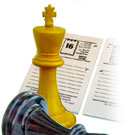      Шахматы с полным правом можно назвать великой игрой! Поистине безграничное богатство содержания и возможностей делает эту старинную игру такой притягательной для людей всех возрастов и культурных уровней.
Воспитанники нашего центра имеют возможность заниматься этой полезной, увлекательной, но в тоже время сложной игрой.
     На первых занятиях кружковцы узнают о происхождении шахмат, знакомясь с реальными историческими сведениями и  легендами. Затем начинают приобщаться к самой игре, узнают ее правила и ходы фигур. В дальнейшем прорабатывается элементарный шахматный материал, основной упор на занятиях делается на детальном изучении силы и слабости каждой фигуры, ее игровых возможностей. Стержневым моментом занятий является деятельность самих детей, когда они наблюдают, сравнивают, классифицируют, делают выводы, выясняют закономерности. Внимание уделяется простейшим методам реализации материального и позиционного преимущества. Важная роль отводится развитию комбинационного зрения, базовым принципам планирования партии. При этом из всего обилия шахматного материала отбирается более доступный и максимально ориентированный на развитие и достижение конечной цели. К практической части подключаются сеансы одновременной игры, матчи, консультационные партии. На занятиях планируется анализировать сыгранные партии, находить и искоренять допущенные ошибки. Предполагается участие воспитанников в городских и районных турнирах.      Работа с детьми проводится в рамках целостного педагогического процесса, основанного на  принципах: - доступности в обучении и воспитании, согласно которому работа строится с учетом возрастных особенностей, начального уровня обученности и воспитанности (от простого к сложному);- наглядности – использование демонстрационной доски, шахматных часов,  дидактического материала, помогающего глубокому усвоению программы;- индивидуальности – подхода с учетом возраста, характера, способностей и интересов;- коллективности – использования индивидуальной, фронтальной и групповой работы;- сотрудничества – создание благоприятных условий для самореализации ребенка как личности в коллективе;- связи теории и практики – применение знаний на практике (ведение партии, решение задач);- сочетание уважения к личности ребенка с разумной требовательностью.Цель: формирование у детей целостного представления о шахматах и шахматной игре.Основные задачи: - систематизировать подходы к изучению шахматной игры; - сформировать у воспитанников единую систему понятий по теории шахматной игры;- показать основные приемы эффективного использования фигур в партиях;- сформировать практический навык игры. Основные формы работы:- краткие увлекательные рассказы об истории шахмат и шахматных фигурах;- работа со словарем шахмат;- комментированная игра, самостоятельные партии, тренировочные партии с компьютером;- турниры.Методы обучения: - объяснительно – иллюстративный;- проблемный;- поисковый;- эвристический. Объяснительно – иллюстративный метод предполагает объяснение руководителем темы занятия на демонстрационной доске.
Проблемный метод предполагает активизацию самостоятельной познавательной деятельности детей посредством решения задач, требующих преодоления трудностей в решении, способствует глубокому и прочному усвоению приобретенных знаний, создает условия для продуктивного мышления и комплексного развития личности воспитанника. 
Поисковый метод применяется очень часто. Детям предоставляется возможность самостоятельного решения сложной проблемы: оценка позиции, составление плана игры, расчет вариантов и сравнение их целесообразности.  Руководитель кружка помогает  ученику, корректирует его действия, но не вмешивается в процесс поиска решения. Метод способствует творческому развитию юного шахматиста.
Эвристический метод используется для развития познавательной активности.  Кружковцам предлагается исследование различных позиций для определения новых, неожиданных вариантов. Метод способствует формированию объективности самооценки, критичности мышления.
Актуальность    Шахматы, даря детям  радость творчества, общения друг с другом, обогащают их духовный мир, являются средством воспитания и обучения ненавязчивого, интересного, увлекательного.  Они учат детей логически мыслить, запоминать, сравнивать, предвидеть результат, планировать свою деятельность, способствуют успешному постижению общеобразовательных школьных дисциплин.Пользу от шахмат можно разделить на несколько блоков:1. Ребенок учится принимать самостоятельные решения и отвечать за них. Пусть решения пока самые простые (куда и какой фигурой пойти), а ответственность не так страшна (самое страшное – проигрыш) – но это уже ответственность.2. Вырабатывается усидчивость – в течение определенного времени ребенок учится концентрировать свое внимание на одном процессе, на игре в шахматы.3. У ребенка вырабатывается пространственное воображение.4. У ребенка формируется внутренний план действий (способности действовать в уме).
5. Шахматы воспитывают характер, именно за счёт своей спортивной составляющей. Поражение или ошибка – это возможность для развития, любая неудача – это возможность для преодоления. Поэтому очень важно выработать правильное отношение к ошибкам. Желание побеждать и быть лучшим заставит ребёнка заниматься.Новизна   В работе кружка «Шахматы для начинающих» используются новые методики преподавания: с применением технических средств (видеотехническая, компьютерная);тренинговые( по отработке определенных алгоритмов решения типовых задач практики; игровые ( театрализованные) Ожидаемые результаты1. Возросший интерес к шахматам.2. Развитие интеллектуальных способностей.3. Воспитание чувства уверенности и собственного достоинства.К концу учебного периода дети должны знать:- шахматные термины: белое и черное поле, горизонталь, вертикаль, диагональ, центр,  партнеры, начальное положение, белые, черные, ход, длинная и короткая рокировка, шах,  мат,  пат,  ничья;- названия шахматных фигур: ладья, слон, ферзь, конь, пешка, король; - правила хода и взятия каждой фигуры. - ценность шахматных фигур, сравнительную силу фигур.Дети должны уметь:- ориентироваться на шахматной доске;- играть каждой фигурой в отдельности и в совокупности с другими фигурами без нарушений правил шахматного кодекса;- правильно расставлять фигуры перед игрой;- объявлять шах;-ставить мат;- матовать одинокого короля двумя ладьями, ферзем и ладьей, королем и ферзем, королем и ладьей;- проводить элементарные комбинации.Учебно – тематический планПрограмма шахматного кружка рассчитана на 48 занятий для детей 7 – 18 лет. 	Методическое обеспечениеОсновные формы работы:краткие увлекательные рассказы об истории шахмат и шахматных фигурах;работа со словарем шахмат;комментированная игра, самостоятельные партии, тренировочные партии с компьютером;турниры.     Методы обучения: объяснительно – иллюстративный;проблемный;поисковый;эвристический.      Объяснительно – иллюстративный метод предполагает объяснение руководителем темы занятия на демонстрационной доске.
     Проблемный метод предполагает активизацию самостоятельной познавательной деятельности детей посредством решения задач, требующих преодоления трудностей в решении, способствует глубокому и прочному усвоению приобретенных знаний, создает условия для продуктивного мышления и комплексного развития личности воспитанника. 
     Поисковый метод применяется очень часто. Детям предоставляется возможность самостоятельного решения сложной проблемы: оценка позиции, составление плана игры, расчет вариантов и сравнение их целесообразности.  Руководитель кружка помогает  ученику, корректирует его действия, но не вмешивается в процесс поиска решения. Метод способствует творческому развитию юного шахматиста.
     Эвристический метод используется для развития познавательной активности.  Кружковцам предлагается исследование различных позиций для определения новых, неожиданных вариантов. Метод способствует формированию объективности самооценки, критичности мышления.
     Шахматы, даря детям  радость творчества, общения друг с другом, обогащают их духовный мир, являются средством воспитания и обучения ненавязчивого, интересного, увлекательного.  Они учат детей логически мыслить, запоминать, сравнивать, предвидеть результат, планировать свою деятельность, способствуют успешному постижению общеобразовательных школьных дисциплин.Материально-техническое  обеспечениеДемонстрационная доска (магнитная) с шахматными фигурами – 1Шахматы – 6Шахматные часы – 2Компьютерная игра в шахматы для начинающих разной сложности.Мультимедийное оборудование                                           ЛитератураБронштейн Д. Самоучитель шахматной игры. – М.: ФиС, 1980, 1982Весела И., Веселы И. Шахматный букварь. – М.: Просвещение, 1983. Гончаров В. Некоторые актуальные вопросы обучения дошкольника шахматной игре. – М.: ГЦОЛИФК, 1984.Гришин В., Ильин Е. Шахматная азбука. – М.: Детская литература, 1980.Зак В., Длуголенский Я. Я играю в шахматы. – Л.: Детская литература, 1985.Князева В. Уроки шахмат. – Ташкент: Укитувчи, 1992. 	Сухин И. Удивительные приключения в Шахматной стране. – М.: Поматур, 2000.Шахматы детям. – СПб.: Респекс, 1994.Шахматы – школе/ Сост. Б. Гершунский, А. Костьев. – М.: Педагогика, 1991.Дидактические шахматные сказкиСухин И. Котята-хвастунишки // Сухин И. Книга-выручалочка по внеклассному чтению. – М.: Новая школа, 1994. – Вып. 3.Сухин И. Лена, Оля и Баба Яга // Сухин И. Книга-выручалочка по внеклассному чтению. – М.: Новая школа, 1995. – Вып. 5.Сухин И. От сказки – к шахматам.Сухин И. Удивительные превращения деревянного кругляка // Сухин И. Книга-выручалочка по внеклассному чтению. – М.: Издательство фирмы ACT, 1993. Сухин И. Удивительные приключения шахматной доски. Сухин И. Хвастуны в Паламеде.Сухин И. Черно-белая магия Ущелья Великанов // Сухин И. Книга-выручалочка по внеклассному чтению. – М.: Новая школа, 1994. – Вып. 2.№п\пНазвание образовательной областиКоличествочасовдля детей7-16 лет1Клуб «Что? Где? Когда?»402«Юный эколог»         483Кружок « Шахматы для начинающих»48Итого:136Тема занятийКоличество часовКоличество часовКоличество часовТема занятийтеорияпрактикавсегоВводное занятие. История интеллектуальной игры. Вопрос – основа игры. Требования к вопросам112Принципы игры в команде. Распределение ролей112Тематические занятия10717Отработка игры. Тренировочные интеллектуальные игры-33Интеллектуальная игра «Что? Где? Когда?»-33Индивидуальные консультации6-6Самостоятельная деятельность-77182240№ занятияТема занятийФорма проведения1История игры «Что? Где? Когда?» Содержание, принципы игрыТеоретическое занятие2Вопрос – основа игрыПрактическое занятие3Игра в команде. Распределение ролейТеоретическое занятие4Интеллектуальная разминка. Решение вопросов.Практическое занятие5История Российской армииТеоретическое занятие6История Российской армииПрактическое занятие7История Российской армииСамостоятельная деятельность8Индивидуальные консультацииИндивидуальная работа9Безграничная ВселеннаяТеоретическое занятие10Легенды космосаТеоретическое занятие11История космосаСамостоятельная деятельность12Игра «Своя игра»Практическое занятие13Путь к ПобедеТеоретическое занятие14Путь к ПобедеПрактическое занятие15Индивидуальная консультацияИндивидуальная работа16Интеллектуальная игра «Что? Где? Когда?»Практическое занятие17Народные обряды и традиции Смоленского краяТеоретическое занятие18Смоленщина – мой край роднойТеоретическое занятие19Смоленщина – мой край роднойСамостоятельная деятельность20Индивидуальная консультацияИндивидуальная работа21,22Национальный парк «Смоленское Поозерье»Практическое  занятие23, 24Край Смоленский – край роднойСамостоятельная деятельность25Индивидуальная консультацияИндивидуальная работа26Край смоленский – край роднойПрактическое занятие27Игра «5 подсказок»Практическое занятие28Интеллектуальная игра «Что? Где? Когда?»Практическое занятие29История Российского флагаТеоретическое занятие30,31Изготовление проекта «История Российского флага»Практическое занятие32Великая крепостьТеоретическое занятие33История государства РоссийскогоТеоретическое занятие34,35История государства Российского Самостоятельная деятельность36,37Индивидуальная консультацияИндивидуальная работа38Игра «Шанс на успех»Практическое занятие39Я – гражданин РоссииТеоретическое занятие40Интеллектуальная игра «Что? Где? Когда?»Практическое занятиеИтого 40 час.ВопросыДаНетНе знаю1. Любишь ли ты отдыхать на природе?2. Есть ли у тебя любимые уголки природы?3. Знаешь ли ты правила поведения в природе?4. Знаешь ли ты, зачем надо охранять природу?5. Считаешь ли ты себя защитником природы?6. Интересуют ли тебя знания о природе?7. Готов ли ты принять участие с друзьями в изучении особенностей природы нашего края?Вопросы Ответы Нравится ли тебе бывать в природе? Что ты больше всего любишь делать, приходя в природу? Приходилось ли тебе оказывать помощь животным, растениям? В каких делах по охране природы ты и твои друзья принимали участие? . Какие книги о природе ты читал? 1. Нравится. 1. Слушать птиц, любоваться природой, гулять 2. Загорать, купаться 3. Играть в подвижные игры 4. Собирать ягоды, грибы 5. Рвать цветы.1. Нет, не приходилось 2. Подбираю бездомных животных и ухаживаю за ними 3. Лечил собаке глаз 4. Отогревал зимой птиц 5. Лечил раненую птицу 6. Подкармливаю зимой птиц 1. Не принимал участие 2. Делал с папой скворечник 3. Принимал участие в озеленении класса, школьного двора 1. Не люблю книги о природе 2. Читаю книги В. Бианки, Е. Чарушина и др. № п/пТемаКоличество часовОбщ  Теор  Прак№ п/пТемаКоличество часовОбщ  Теор  Прак1Диагностика112Вводное занятие113Природа в нашем доме4314Зима в природе9816Весенние радости8716Эти загадочные животные667Сохраним природу нашего края338Природа летом7619Природа осенью87110Диагностика и анализ11Итого48435№ п/пТЕМА, количество час.ЗАНЯТИЯ1Диагностика (1 ч.)1.  Диагностика2Вводное занятие (1 ч.)2.  Экскурсия по территории центра «Исток» и прилегающей территории.3Природа в нашем доме (4 ч.)3. Что такое природа? Природа и мы.4. Практическое занятие. Растения центра, правила ухода за растениями.5. Проектная деятельность «Мой любимец».6. Психологический текст «Стань деревом».4Зима в природе (9 ч.)7. Родной край зимой. Экскурсия в зимнюю рощу.8.  Сезонные изменения жизни человека, животных и растений зимой. Приспособления к зимней жизни.9. Практическое занятие «Свойство льда и снега».10. Конкурс знатоков песен, пословиц, загадок, поговорок о зиме.11. Конкурс рисунков на снегу. Скульптура из снега.12. Птицы зимой. Операция «Птичья столовая».13. Животные зимой.14.  Экскурсия «У природы нет зимой тайн. Следы». 15. Викторина «Зима в природе». 5Весенние радости (8 ч.)16. Весна в природе.17. Конкурс рисунков, стихов, пословиц и поговорок «Весна красна»18. Презентация «Первоцветы». Охрана весенних первоцветов.19. Экскурсия в природу.  Фенологические наблюдения.20. Птицы весной.	21. Практическая деятельность: изготовление скворечника.22. Вода в нашей жизни.23. Конкурс рисунков, плакатов в защиту воды.6Эти загадочные животные (6 ч.)24. Дикие животные.25. Домашние животные.26. Экскурсия в библиотеку. Знакомство книгами, журналами и газетами экологического направления.27. Оформление альбома «Наши вечные помощники и друзья».28. Оформление альбома «Наши вечные помощники и друзья».29. Итоговое занятие по теме «Весенние радости».7Сохраним природу нашего края (3ч.)30. Презентация «Красная книга Смоленской области».31. Проблемы нашего поселения.32. Занятие – творчество «Каким я вижу наше поселение в будущем».8Природа летом (7 ч.)33.  Экскурсия «Разноцветное лето»34. Занятие – творчество «Одежда растений и животных».35. Практическое занятие. Разнообразие растений.36. Презентация «Лекарственные растения».37. Презентация « Значение растений в природе и для человека»38. Экологические игры: «Собери цветок», «Если бы я был деревом».39. Экологические игра: «Паутинка». 9Природа осенью (8 ч.)40. Экскурсия «Разноцветная осень». Сбор листьев, семян.41. Занятие – творчество «Осенние красы». Изготовление осенних букетов.42. Конкурс знатоков песен, стихов, поговорок и пословиц об осени.43. Осень в жизни растений и животных.44. Как готовятся к зиме растения и животные.45. Конкурс поделок из природного материала.46. Читаем Пришвина.47. Итоговое занятие по теме: «При рода осенью».10Диагностика и анализ48. Диагностика и анализВсего48 часовп/пНазвание темы занятияКол-во часовРаздел I. Первые шаги. Вводное занятие. Что такое шахматы. Развитие шахмат. Рассказ о выдающихся шахматистах мира.1Шахматная доска. Поле боя и войско.1Начальная позиция фигур на доске. Правило «ферзь любит свой цвет». Ходы фигур.1Изучение шахматной нотации. Запись положения фигур на шахматной доске.1Повторение и закрепление материала первых занятий.1Раздел II. Шахматные фигуры. Ценность шахматных фигур. Взятие фигур. Правила «тронул – ходи», «взялся – бей».1Передвижение ладьи по шахматной доске. Ходы слона.1Передвижение короля и ферзя.1Ход коня.1Знакомство со всеми правилами поведения пешек во время игры. Правило «битое поле».1Повторение и закрепление материала блока «Шахматные фигуры»1Раздел III. Начало партии. Понятие о цели шахматной игры.1Знакомство с шахом, матом, патом.1Начало партии. Понятие об основных идеях дебюта.1Способы защиты в начале партии. Избежание «детского» и «дурацкого» мата.1Быстрейшее развитие фигур. Достижение материального перевеса.1Рокировка и ее правила.1Значение пешек при защите рокированного короля.1Знакомство с правильной формой записи шахматной партии.1Шахматная дисциплина. Развитие шахматной памяти.1Работа в парах – начало партии и развитие фигур.2Повторение и закрепление материала блока.1Раздел IV. Средина партии. Варианты развития игры: материальный перевес или стратегическое превосходство.1Ладья против слона.1Ферзь против слона и ладьи.1Конь против ферзя, слона и ладьи.1Пешки – охрана короля. Проходная пешка.1Решение типовых задач.2Раздел V. Окончание партии. Понятие линейного мата. Линейный мат двумя ладьями.1Линейный мат ферзём и ладьей.1Мат ладьёй и королем. Оппозиция.1Мат методом ограничения.1Мат двумя слонами.1Король с пешкой против короля.1Решение этюдов.2Раздел VI. Шахматная стратегия и комбинация. Блокада. «Связка». 1Двойной удар». «Мельница».1Знакомство с тактическими приёмами завлечения и отвлечения.1Тренировочные партии: с компьютером, соперником.2Шахматные часы. Проведение блиц – турнира.1Обучение заполнению турнирной таблицы. Знакомство с системами проведения соревнований. Проведение шахматного турнира.2Проведение шахматного турнира.2Итого 48